Comité Permanente de Derecho de Autor y Derechos ConexosTrigésima séptima sesiónGinebra, 26 a 30 de noviembre de 2018Resumen de la presidenciaPUNTO 1 DEL ORDEN DEL DÍA: APERTURA DE LA SESIÓN	La trigésima séptima sesión del Comité Permanente de Derecho de Autor y Derechos Conexos (el SCCR o el Comité) fue abierta por la Sra. Sylvie Forbin, directora general adjunta de la OMPI. El Sr. Daren Tang Heng Shim ejerció de presidente y los Sres. Karol Kościński y Abdul Aziz Dieng, de vicepresidentes. La Sra. Michele Woods (OMPI) ejerció de secretaria del Comité.PUNTO 2 DEL ORDEN DEL DÍA: APROBACIÓN DEL ORDEN DEL DÍA DE LA TRIGÉSIMA SÉPTIMA SESIÓN	El Comité aprobó el proyecto de orden del día (documento SCCR/37/1 Prov.) tras suprimir el punto sobre la acreditación de una organización no gubernamental (documento SCCR/37/1 Prov. Rev.).PUNTO 3 DEL ORDEN DEL DÍA: APROBACIÓN DEL INFORME DE LA TRIGÉSIMA SEXTA SESIÓN	El Comité aprobó el proyecto de informe de su trigésima sexta sesión (documento SCCR/36/8 Prov.). Se invitó a las delegaciones y a los observadores a enviar a la Secretaría, a la dirección copyright.mail@wipo.int, las observaciones que tengan sobre sus propias declaraciones a más tardar el 15 de enero de 2019.PUNTO 4 DEL ORDEN DEL DÍA: PROTECCIÓN DE LOS ORGANISMOS DE RADIODIFUSIÓN	Los documentos relacionados con este punto del orden del día son: SCCR/27/2 Rev., SCCR/27/6, SCCR/30/5, SCCR/31/3, SCCR/32/3, SCCR/33/3, SCCR/33/5, SCCR/34/3, SCCR/34/4, SCCR/35/10, SCCR/35/12, SCCR/36/5, SCCR/36/6, SCCR/37/2, SCCR/37/7 y SCCR/37/8, así como los cuadros y documentos oficiosos preparados en reuniones anteriores.	El Comité consideró el documento SCCR/36/6, preparado por el presidente, con el título siguiente: “Texto consolidado y revisado sobre las definiciones, el objeto de la protección, los derechos que han de concederse y otras cuestiones”. Además, el Comité tomó nota de los documentos SCCR/37/2, intitulado “Propuesta de la delegación de la Argentina”, presentada por la delegación de la Argentina, y SCCR/37/7, intitulado “Propuesta de los Estados Unidos de América sobre el alcance y el ejercicio de los derechos: proyecto de tratado de la OMPI sobre la protección de los organismos de radiodifusión”, presentada por la delegación de los Estados Unidos de América.	Los debates en torno a los documentos SCCR/36/6, SCCR/37/2 y SCCR/37/7 se mantuvieron en reuniones oficiosas del Comité. Esos debates contribuyeron a aclarar varias cuestiones técnicas y las posturas de las delegaciones de cara a lograr un entendimiento común sobre las definiciones, el objeto de protección, los derechos a conceder y otras cuestiones. Tras los debates, el presidente preparó el documento SCCR/37/8 para dejar reflejado el estado de los debates según su entender. El documento SCCR/37/8 contiene, en forma consolidada, todas las propuestas en una sola parte, suprimiendo las partes A y B del documento SCCR/36/6.	Este punto se mantendrá en el orden del día de la trigésima octava sesión del SCCR.PUNTO 5 DEL ORDEN DEL DÍA: LimitaCIONES Y EXCEPCIONES PARA BIBLIOTECAS Y ARCHIVOS	Los documentos relacionados con este punto del orden del día son: SCCR/26/3, SCCR/26/8, SCCR/29/4, SCCR/30/2, SCCR/30/3, SCCR/33/4, SCCR/34/5, SCCR/35/6, SCCR/35/9, SCCR/36/3, SCCR/36/7 y SCCR/37/6.	La Secretaría presentó un informe sobre la marcha de la labor relativa al plan de acción sobre bibliotecas, archivos y museos, que consta en el documento SCCR/36/7, intitulado “Planes de acción sobre limitaciones y excepciones previstos hasta la 39.ª sesión del SCCR (2.ª reunión a celebrarse en 2019)”.	El Comité acogió con satisfacción la ponencia sobre el desarrollo de la tipología relativa a las bibliotecas (parte del punto 1, Plan de acción sobre bibliotecas, archivos y museos) presentada por el Dr. Kenneth Crews, quien dirigió a su vez una sesión de preguntas y respuestas.	El Comité acogió con satisfacción la ponencia sobre el estudio relativo a los museos, documento SCCR/37/6, presentada por el Dr. Yaniv Benhamou (punto 3, Plan de acción sobre bibliotecas, archivos y museos), quien dirigió a su vez una sesión de preguntas y respuestas.	En la 38.ª sesión de SCCR se presentará un informe sobre la marcha de la labor en torno al plan de acción sobre bibliotecas, archivos y museos.	Este punto se mantendrá en el orden del día de la trigésima octava sesión del SCCR.PUNTO 6 DEL ORDEN DEL DÍA: LIMITACIONES y excepciones para instituciones docentes y de investigación y para personas con otras discapacidades	Los documentos relacionados con este punto del orden del día son: SCCR/26/4 Prov., SCCR/27/8, SCCR/32/4, SCCR/33/4, SCCR/33/6, SCCR/34/6, SCCR/35/3, SCCR/35/5 Rev., SCCR/35/9, SCCR/36/3 y SCCR/36/7.	La Secretaría presentó un informe sobre la marcha de la labor relativa al plan de acción sobre instituciones docentes y de investigación, y personas con otras discapacidades, que consta en el documento SCCR/36/7, intitulado “Planes de acción sobre limitaciones y excepciones previstos hasta la 39.ª sesión del SCCR (2.ª reunión a celebrarse en 2019)”.	La ponencia presentada por el Dr. Crews, en relación con el punto 5 del orden del día, incluyó información sobre la labor que está llevando a cabo con respecto a la tipología relativa a las instituciones docentes y de investigación (punto 1, Plan de acción sobre instituciones docentes y de investigación, y personas con otras discapacidades) el Profesor Daniel Seng.	En la 38.ª sesión de SCCR se presentará un informe sobre la marcha de la labor en torno al plan de acción sobre instituciones docentes y de investigación, y personas con otras discapacidades.	Este punto se mantendrá en el orden del día de la trigésima octava sesión del SCCR.PUNTO 7 DEL ORDEN DEL DÍA: OtROS ASUNTOS	Los documentos relacionados con este punto del orden del día son: SCCR/31/4, SCCR/31/5, SCCR/35/4, SCCR/35/7, SCCR/35/8, SCCR/35/Summary Presentation Rev., SCCR/36/4, SCCR/37/3, SCCR/37/4 y SCCR/37/5.	En lo que respecta al tema del derecho de autor en el entorno digital, el Comité examinó las modalidades del estudio propuesto, presentadas por la Secretaría en el documento SCCR/37/4 con el título “Modalidades propuestas para un estudio sobre los servicios digitales de música”. El Comité convino en que la Secretaría procederá con el estudio en la forma descrita en el documento SCCR/37/4, incorporando los comentarios y sugerencias que formulen los Estados miembros durante el examen del punto del orden del día. En la 38.ª sesión del SCCR se presentará información actualizada sobre este tema.	En lo que respecta al tema del derecho de participación en las reventas, la Secretaría presentó el documento SCCR/37/5 con el título “Grupo especial de trabajo sobre el derecho de participación de los artistas en las reventas”, del cual el Comité tomó nota. El grupo especial de trabajo comenzará su labor en diciembre de 2018, y en la 38.ª sesión del SCCR presentará un informe. 	En lo que respecta al tema del fortalecimiento de la protección de los derechos de los directores de teatro el Comité examinó las modalidades del estudio propuesto, presentadas por la Secretaría en el documento SCCR/37/3 con el título “Modalidades propuestas para un estudio sobre la protección de los derechos de los directores de teatro”. El Comité convino en que la Secretaría procederá con el estudio en la forma descrita en el documento SCCR/37/3, presentará un informe provisional en la 38.ª sesión y un informe final en la 39.ª sesión del SCCR. 	Esos tres temas se mantendrán en este punto del orden del día de la trigésima octava sesión del SCCR.	El Comité tuvo ante sí un video sobre la labor de fortalecimiento de capacidades del Consorcio de Libros Accesibles (ABC), y la Secretaría presentó una reseña de la labor que lleva a cabo el ABC.RESUMEN DE LA PRESIDENCIA	El Comité tomó nota del contenido del presente resumen de la presidencia. El presidente aclaró que el presente resumen refleja el punto de vista del presidente sobre los resultados de la trigésima séptima sesión del SCCR y que, por consiguiente, no se somete a la aprobación del Comité.PUNTO 8 DEL ORDEN DEL DÍA: CLAUSURA DE LA SESIÓN	La siguiente sesión del Comité se celebrará del 1 al 5 de abril de 2019.[Fin del documento]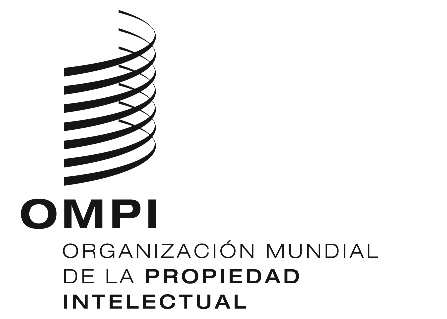 SORIGINAL: InglésORIGINAL: InglésORIGINAL: InglésFechA: 30 de noviembre de 2018FechA: 30 de noviembre de 2018FechA: 30 de noviembre de 2018